Раздел I Общие положенияПроцедура аккредитации проводится с целью определения соответствия потенциальных участников процедур конкурентных закупок требованиям (Приложение 1), предъявляемым ООО «Торговый дом ТМХС» (далее – Организатор) к Участникам таких процедур. Процедура аккредитации проводится по конкретным товарным группам (Приложение 2). Результатом положительной оценки заявок Поставщиков на аккредитацию является уведомление Поставщика официальным письмом за подписью Управляющего директора ООО «Торговый дом ТМХС» (далее – Уведомление). Уведомление Поставщиков о результатах рассмотрения заявок на аккредитацию будет производиться посредством направления писем на адрес электронной почты, указанный Поставщиком в качестве контактной информации в анкете на аккредитацию.  Наличие аккредитации является обязательным условием для участия в закупочных процедурах Организатора на право заключения договора на поставку ТМЦ согласно Приложению 2.  Такие процедуры будут проводиться в форме закрытых конкурентных процедур, приглашение на которые будут получать исключительно поставщики, прошедшие аккредитацию. Аккредитованный Поставщик сможет принимать участие в закупочных процедурах Организатора на право заключения договора на поставку ТМЦ согласно Приложению 2 в течение 12 месяцев со дня получения Уведомления по упрощенной схеме (без предоставления минимального пакета документов, за исключением документов, имеющих ограниченный срок действия). Неаккредитованный Поставщик имеет право на повторное участие в процедуре аккредитации Организатора не ранее, чем через 14 дней после рассмотрения предыдущей заявки. Повторная заявка на аккредитацию подается на общих условиях. Организатор оставляет за собой право вносить изменения в требования к Поставщикам по процедуре аккредитации. Организатор обязуется уведомить Поставщиков, прошедших аккредитацию, о внесении изменений в требования к Поставщикам, в срок не позднее 30 дней после внесения таких изменений. В случае изменения требований к процедуре аккредитации, Поставщик обязан подтвердить соответствие вновь установленным требованиям в срок не позднее 30 дней после получения такого уведомления. В случае непредставления документов, подтверждающих соответствие вновь установленным требованиям, Поставщик лишается аккредитации. Повторная подача заявки на аккредитацию в таком случае возможна не ранее чем через 30 дней и на общих условиях. Поставщик лишается аккредитации в случае нарушения договорных условий; фальсификации, систематической поставки брака при отсутствии оперативного устранения причин его возникновения. Повторная подача заявки на аккредитацию в таком случае возможна не ранее чем через 4 месяца после лишения Поставщика аккредитации. В случае реорганизации аккредитованного Поставщика, изменения его наименования или места нахождения, Заявителю необходимо в течение 5 (пяти) календарных дней с даты таких изменений подать заявление с приложением копий соответствующих документов, подтверждающих указанные сведения, а также документы, подтверждающие статус поставщика.Раздел II Порядок проведения процедуры аккредитации Процедура аккредитации состоит из следующих этапов: Публикация информации о начале приема заявок на аккредитацию. Получение заявок на аккредитацию от Поставщиков. Регистрация заявок на аккредитацию. Проверка комплектности документов, подтверждающих соответствие общим требованиям. Передача заявок, комплектность которых соответствует требованиям Правил аккредитации Поставщиков, на I этап экспертизы. Передача заявок, соответствие которых общим требованиям аккредитации подтверждено по результатам I этапа экспертизы, на II этап экспертизы. Формирование Протокола по рассмотрению и оценке заявок Поставщиков на аккредитацию. Заседание Экспертной группы, голосование по результатам рассмотрения заявок на аккредитацию. Уведомление Поставщиков о результатах рассмотрения и оценки заявок на аккредитацию. Любое юридическое лицо, индивидуальный предприниматель, правосубъектность которого позволяет заключить договор по предмету аккредитации, может в любое время подать заявку для определения соответствия требованиям. Комплект документов, необходимых для установления соответствия Поставщика требованиям, предоставляется в электронном виде на адрес электронной почты Организатора: tender@locotech.ru.  Обязательно указание темы письма: «Заявка на аккредитацию». Представленная Поставщиком заявка должна содержать электронные копии документов. Каждый документ должен быть представлен отдельным файлом в формате *.pdf или в графическом формате *.tif или *.jpg в качестве, пригодном для чтения, и поименован с соответствии с представляемым документом. Суммарный размер электронной версии документов не должен превышать 20 Мбайт.Для прохождения процедуры аккредитации Поставщик должен предоставить следующий комплект документов: Опись документов (Форма 1); Заявка на аккредитацию (Форма 2);  Анкета Поставщика (Форма 3); Документальное подтверждение соответствия Поставщика общим требованиям (Копии документов заверяются подписью руководителя организации и печатью организации): заверенная копия Устава (все страницы) со всеми изменениями к нему; заверенное Свидетельство о государственной регистрации юридического лица;заверенное Свидетельство о присвоении идентификационного номера налогоплательщика;Выписка из Единого государственного реестра юридических лиц, выданная не ранее, чем за 30 дней до даты подачи заявки на аккредитацию; Заполненная форма Согласия на обработку персональных данных (Форма 4); заверенная копия документа (решение, протокол), подтверждающего полномочия лица, подписывающего договор;заверенная копия лицензии на лицензируемые виды деятельности независимо от суммы договора и иных разрешительных документов вытекающих из рода деятельности;список аффилированных лиц;налоговая отчетность на последнюю отчетную дату (с отметкой о получении ее налоговым органом): баланс предприятия (форма №1); отчет о прибылях и убытках (форма №2); отчет о движении капитала (форма №3);справка о численности работников;письмо с указанием банковских реквизитов;оригинал или нотариально заверенная копия справки об исполнении налогоплательщиком обязанности по уплате налогов, сборов, страховых взносов, пеней и налоговых санкций в соответствии с действующим законодательством Российской Федерации, выданной соответствующими подразделениями Федеральной налоговой службы не ранее чем за 30 дней до даты предоставления справки. Документальное подтверждение соответствия Поставщика специальным требованиям: копии дилерского/субдилерского/ дистрибьюторского договора; соглашения и иные документы, выданные производителем со сроком действия не менее 3 месяцев с момента подачи документации; документ о возможности пролонгации договора; гарантийное письмо поставщика со сроками или письмо производителя о гарантиях на ТМЦ, поставляемые дилером; копии сертификата соответствия или декларации о соответствии требованиям ТР ТС (РСФЖТ) на продукцию, подлежащую обязательной сертификации или отказное письмо от Поставщика в случае отсутствия требований по обязательной сертификации; ЕСЛИ Участник, изготавливает продукцию по документации другого предприятия: 1.Копия учтенного титульного листа Технических условий,  согласованных производителем конечного продукта либо профильным департаментом ОАО «РЖД».  2. Акт и протокол приемочных, типовых (если изделие планируется использовать как аналог), периодических или квалификационных (если они могли быть проведены по сроку деятельности предприятия) испытаний продукции, подписанный представителем производителя конечного продукта либо представителем профильного департамента ОАО "РЖД", который должен быть согласно требованиям постановки продукции на производство по ГОСТ 15.201 или ГОСТ15.902. 3. Копию учтённого комплекта конструкторской документации на изготавливаемое изделие или комплектующее изделие (запасная часть) и копию Договора «роялти» пользования данной документации, предоставленной другим предприятием, калькодержателем  конструкторской документации, разрешающий изготовление данной продукции рассматриваемому предприятию.4.Письменное разрешение ОАО "РЖД" о допуске данного продукта к установке  на локомотивы или копия извещения об изменении конструкторской документации локомотива/оборудования, в котором предусматривается применение предлагаемого продукта.ЕСЛИ Участник изготавливает продукцию по документации собственной разработки: 1.Копия оригинала титульного листа Технических условий,  согласованных производителем конечного продукта либо профильным департаментом ОАО «РЖД».  2. Акт и протокол приемочных, типовых (если изделие планируется использовать как аналог), периодических или квалификационных (если они могли быть проведены по сроку деятельности предприятия) испытаний продукции, подписанный представителем производителя конечного продукта либо представителем профильного департамента ОАО "РЖД", который должен быть согласно требованиям постановки продукции на производство по ГОСТ 15.201 или ГОСТ15.902. 3. Копию оригинала комплекта конструкторской документации на изготавливаемое изделие или комплектующее к изделию (запасная часть).4. Письменное разрешение ОАО "РЖД" о допуске данного продукта к установке  на локомотивы или копия извещения об изменении конструкторской документации локомотива/оборудования, в котором предусматривается применение предлагаемого продукта.ЕСЛИ Участник, изготавливает продукцию по заказу Заказчика (ТД ТМХС, ТМХ-С, филиалы ЖДРМ, ИЦ, СЛД). При этом:- Заказчик на изготовление и поставку продукции,  передает потенциальному поставщику  на проработку не учтенные копии конструкторской документации или эскизы с указанием основных размеров и требований. Договор поставки может быть заключен при условии заключения соглашения о конфиденциальности. Передаваемая конструкторская документация является неотъемлемой частью Договора поставки и подлежит возврату Заказчику после его исполнения/расторжения.1.Договор между Заказчиком  (ТД ТМХС, ТМХ-С, филиалы ЖДРМ, ИЦ, СЛД) и поставщиком продукции.2. Акт и протокол приемочных, типовых (если изделие планируется использовать как аналог), периодических или квалификационных (если они могли быть проведены по сроку деятельности предприятия) испытаний продукции, подписанный представителем производителя конечного продукта либо представителем профильного департамента ОАО "РЖД" и представителем Заказчика, который должен быть согласно требованиям постановки продукции на производство по ГОСТ 15.201 или ГОСТ15.902.; копии актов периодических испытаний продукции; копия акта постановки продукции на производство по ГОСТ15.902; учтённый комплект Конструкторской документации на комплектующие; прочие документы на усмотрение Поставщика, которые могут подтвердить соответствие требованиям, предъявляемым к поставщикам продукции: отзывы о работе Поставщика от корпоративных клиентов (при наличии);заверенные печатью Поставщика и подписью руководителя Поставщика копии сертификатов на соответствие ГОСТ Р ИСО 9001-2001 (ISO 9001:2000, ISO 9001:2008) систему менеджмента качества. В случае если Участник является дилером, официальным представителем, то сертифицированную на соответствие ГОСТ Р ИСО 9001-2001 (ISO 9001:2000, ISO 9001:2008) систему менеджмента качества производителя (при наличии); прочие документы (на усмотрение Поставщика)В случае предоставления неполного комплекта документов, подтверждающих соответствие Поставщика общим требованиям, такая заявка не допускается к дальнейшему рассмотрению. В случае комплектности предоставленных на процедуру аккредитации документов, подтверждающих соответствие общим требованиям, заявка передается ответственным членам Экспертной группы для дальнейшего рассмотрения и оценки. Рассмотрение и оценка поступивших заявок проводятся в три этапа: I этап – проверка на комплектность; II   этап – проверка на соответствие общим требованиям; III этап – проверка на соответствие специальным требованиям.Непредоставление хотя бы одного из указанных документов, необходимых для установления соответствия заявки Поставщика Требованиям, является основанием для отклонения такой заявки от дальнейшего рассмотрения. Несоответствие заявки Поставщика хотя бы одному из общих требований является основанием для отклонения такой заявки от дальнейшего рассмотрения. По результатам I   этапа оценки заявок Поставщиков, заявки, соответствующие требованиям комплектности, передаются ответственным членам экспертной группы для проведения II этапа оценки. По результатам II этапа оценки заявок Поставщиков, заявки, соответствующие всем общим требованиям, передаются ответственным членам экспертной группы для проведения III этапа оценки. Вопросы несоответствия специальным требованиям, их критичности и существенности выносятся на рассмотрение Экспертной группы. Решения по таким вопросам принимаются на заседании Экспертной группы путем голосования. Голосование считается состоявшимся в случае единогласного решения об аккредитации Поставщика. По результатам проведенной процедуры оценки составляется Протокол по рассмотрению и оценке заявок Поставщиков на аккредитацию. Составленный протокол выносится на голосование на заседании Экспертной группы. Голосование считается состоявшимся в случае единогласного решения об аккредитации Поставщика.В случае эффективного взаимодействия с Поставщиком, прошедшим аккредитацию, и отсутствия рекламаций за время сотрудничества, действие аккредитации может быть продлено еще на 12 месяцев с запросом минимального пакета документов, имеющих ограниченный срок действия. Поставщик лишается аккредитации в случае нарушения договорных условий; фальсификации, систематической поставки брака при отсутствии оперативного устранения причин его возникновения. В случае лишения Поставщика аккредитации по причинам, указанным в п.16,  повторная заявка на получение аккредитации может быть подана после устранения нарушений, но не ранее, чем через 4 месяца после лишения такого Поставщика аккредитации. Повторная заявка на получение аккредитации подается на общих условиях. Приложение 1 Требования, предъявляемые к Поставщикам Приложение 2Перечень товарных групп для аккредитацииФорма 1 Опись документов,предоставляемых для прохождения аккредитацииФорма 2 Заявка на аккредитацию Бланк (штамп) 					 заявителя 	 с указанием исх. № и даты ___________________________________________________________________________      (организационно-правовая форма и полное наименование юридического лица) просит рассмотреть заявку на аккредитацию организации на право заключения договора на поставку ТМЦ по товарной группе ________________________________________________________________                  (указывается товарная группа согласно Перечню товарных групп) для ООО «Торговый дом ТМХС».  Дата 					Руководитель организации					(должность) 					_________________					               (подпись) 					_________________ 					           (фамилия, имя, отчество)Отв. исполнитель тел/факс e-mailФорма 3 Анкета ПоставщикаМы, [указывается наименование организации - Поставщика /Участника закупки]:- гарантируем корректность и актуальность прилагаемой информации, и соответствие копий документов их оригиналам;- понимаем, что представление недостоверной информации повлечет за собой отказ в прохождении аккредитации;- согласны на использование информации, представленной в документах на аккредитацию, в Базе данных Поставщиков ООО «Торговый дом ТМХС»; - понимаем, что привлечение нашей организации к поставке товаров в рамках процедур закупок будет рассматриваться Заказчиком (Организатором закупки) дополнительно, при условии представления нами подтверждающих документов, а также соответствия утвержденным критериям квалификации в рамках каждой конкретной процедуры закупки;- понимаем, что в случае успешного прохождения процедуры аккредитации и неизменности представленной информации соответствующий статус действителен в течение 12 месяцев с даты подписания Протокола о результатах рассмотрения и оценки заявок на аккредитацию; - понимаем, что в случае получения уведомления об отклонении нашей заявки от рассмотрения на аккредитацию, повторная заявка может быть подана не ранее, чем через14 дней после получения такого уведомления.Дата                                                                                                                                  _______________________        _________________           ________________________(Должность руководителя)               (подпись)                          (фамилия, имя, отчество) М.П. Форма 4ФОРМА СОГЛАСИЯна обработку персональных данныхЯ, ___________________________________________________________                                             (фамилия, имя, отчество)проживающий (-ая) по адресу ________________________________________(адрес регистрации)__________________________________________________________________(документ удостоверяющий личность, серия, номер, кем и когда выдан)даю согласие от имени заявителя _____________________________________(фамилия, имя, отчество заявителя)проживающего (-ей) по адресу ________________________________________(адрес регистрации)__________________________________________________________________(документ, удостоверяющий личность, серия, номер, кем и когда выдан)на основании доверенности __________________________________________ (реквизиты доверенности)в соответствии со статьей 9 Федерального закона от 27 июля 2006 г. № 152-ФЗ «О персональных данных» даю согласие ООО «Торговый дом ТМХС», зарегистрированному по адресу: 105064, г. Москва, Яковоапостольский пер., д. 12, стр. 1, на обработку моих персональных данных. Персональные данные, в отношении которых дается согласие, включают фамилию, имя, отчество, адрес, паспортные данные и другие персональные данные в объеме, содержащемся в представляемых документах, необходимых для получения выбранной услуги.Настоящее согласие предоставляется на осуществление любых действий в отношении моих персональных данных, включая (без ограничения) сбор, систематизацию, накопление, хранение, уточнение (обновление, изменение), использование, распространение (в том числе передачу), обезличивание, блокирование и уничтожение.Настоящее согласие вступает со дня его подписания до достижения целей обработки или до дня отзыва в письменном виде.«__» __________ 2016 г. 					_____________ (________________)     (подпись)            (расшифровка)№ п/пТребование Описание требования Заключение 1. Общие требования 1. Общие требования 1. Общие требования 1. Общие требования 1.1. Минимальные требования 1.1. Минимальные требования 1.1. Минимальные требования 1.1. Минимальные требования 1.1.1.Участник должен являться юридическим лицом или индивидуальным предпринимателем, зарегистрированным на территории Российской Федерации. Должны быть представлены документы в соответствии с установленными требованиями: Не соответствует — информация не представлена или предоставлены недостоверные данные.
Соответствует — представлена достоверная информация в полном объеме.1.1.1.Участник должен являться юридическим лицом или индивидуальным предпринимателем, зарегистрированным на территории Российской Федерации. заверенная копия Устава (все страницы) со всеми изменениями к немНе соответствует — информация не представлена или предоставлены недостоверные данные.
Соответствует — представлена достоверная информация в полном объеме.1.1.1.Участник должен являться юридическим лицом или индивидуальным предпринимателем, зарегистрированным на территории Российской Федерации. заверенное Свидетельство о государственной регистрации юридического лицаНе соответствует — информация не представлена или предоставлены недостоверные данные.
Соответствует — представлена достоверная информация в полном объеме.1.1.1.Участник должен являться юридическим лицом или индивидуальным предпринимателем, зарегистрированным на территории Российской Федерации. заверенное Свидетельство о присвоении идентификационного номера налогоплательщикаНе соответствует — информация не представлена или предоставлены недостоверные данные.
Соответствует — представлена достоверная информация в полном объеме.1.1.1.Участник должен являться юридическим лицом или индивидуальным предпринимателем, зарегистрированным на территории Российской Федерации. Выписка из Единого государственного реестра юридических лиц. Выписка должна быть датирована датой не более месяцаНе соответствует — информация не представлена или предоставлены недостоверные данные.
Соответствует — представлена достоверная информация в полном объеме.1.1.1.Участник должен являться юридическим лицом или индивидуальным предпринимателем, зарегистрированным на территории Российской Федерации. заверенная копия документа (решение, протокол), подтверждающая полномочия лица, подписывающего договорНе соответствует — информация не представлена или предоставлены недостоверные данные.
Соответствует — представлена достоверная информация в полном объеме.1.1.1.Участник должен являться юридическим лицом или индивидуальным предпринимателем, зарегистрированным на территории Российской Федерации. заверенная копия лицензии на лицензируемые виды деятельности независимо от суммы договора и иных разрешительных документов вытекающих из рода деятельностиНе соответствует — информация не представлена или предоставлены недостоверные данные.
Соответствует — представлена достоверная информация в полном объеме.1.1.1.Участник должен являться юридическим лицом или индивидуальным предпринимателем, зарегистрированным на территории Российской Федерации. список аффилированных лицНе соответствует — информация не представлена или предоставлены недостоверные данные.
Соответствует — представлена достоверная информация в полном объеме.1.1.1.Участник должен являться юридическим лицом или индивидуальным предпринимателем, зарегистрированным на территории Российской Федерации. налоговая отчетность на последнюю отчетную дату (с отметкой о получении ее налоговым органом): баланс предприятия (форма №1); отчет о прибылях и убытках (форма №2); отчет о движении капитала (форма №3)Не соответствует — информация не представлена или предоставлены недостоверные данные.
Соответствует — представлена достоверная информация в полном объеме.1.1.1.Участник должен являться юридическим лицом или индивидуальным предпринимателем, зарегистрированным на территории Российской Федерации. справка о численности работниковНе соответствует — информация не представлена или предоставлены недостоверные данные.
Соответствует — представлена достоверная информация в полном объеме.1.1.1.Участник должен являться юридическим лицом или индивидуальным предпринимателем, зарегистрированным на территории Российской Федерации. письмо с указанием банковских реквизитовНе соответствует — информация не представлена или предоставлены недостоверные данные.
Соответствует — представлена достоверная информация в полном объеме.1.1.1.Участник должен являться юридическим лицом или индивидуальным предпринимателем, зарегистрированным на территории Российской Федерации. оригинал или нотариально заверенная копия справки об исполнении налогоплательщиком обязанности по уплате налогов, сборов, страховых взносов, пеней и налоговых санкций в соответствии с действующим законодательством Российской Федерации, выданной соответствующими подразделениями Федеральной налоговой службы не ранее чем за 30 дней до даты предоставления справки Не соответствует — информация не представлена или предоставлены недостоверные данные.
Соответствует — представлена достоверная информация в полном объеме.1.1.2. Участник не должен иметь задолженности по уплате налогов и обязательных платежей на момент участия предварительного запросаДолжно отсутствовать соответствующее решение либо иные документы, подтверждающие названные факты.Не соответствует — информация не представлена или предоставлены недостоверные данные.
Соответствует — представлена достоверная информация в полном объеме.1.1.3.Участник не должен  находиться в процессе ликвидации (для юридического лица) или быть признанным по решению арбитражного суда несостоятельным (банкротом)Должно отсутствовать соответствующее решение.Не соответствует — находится в процессе ликвидации (для юридического лица)/ наличие решения суда о признании банкротом и об открытии конкурсного производства.
Соответствует — не находится в процессе ликвидации/отсутствие решения суда о признании банкротом и об открытии конкурсного производства.1.1.4.Участник не должен являться организацией, на имущество которой в части, необходимые для выполнения договора, наложен арест по решению суда, административного органа и (или) экономическая деятельность которой приостановленаДолжно отсутствовать соответствующее решение.Не соответствует — на имущество Поставщика/ Участника закупки наложен арест по решению суда и/или судебного пристава и/или деятельность организации приостановлена.Соответствует — на имущество Поставщика/ Участника закупки не наложен арест и/или деятельность Поставщика/ Участника закупки не приостановлена.1.2. Проверка службы безопасности 1.2. Проверка службы безопасности 1.2. Проверка службы безопасности 1.2. Проверка службы безопасности 1.2.1. Отсутствие организации в списке не рекомендованных к сотрудничеству ООО "Торговый дом ТХС"Отсутствие рекламаций со стороны  ООО "Торговый дом ТМХС" Не соответствует - Поставщик имеет рекламации. Соответствует - Поставщик не имеет рекламаций. 2. Специальные требования 2. Специальные требования 2. Специальные требования 2. Специальные требования 2.1. Статус поставщика2.1. Статус поставщика2.1. Статус поставщика2.1. Статус поставщика2.1..1.Участник должен являться производителем продукции, либо иметь права на поставку продукцииПредоставляются копии дилерского/субдилерского/ дистрибьюторского договора; соглашения и иные документы, выданные производителем со сроком действия не менее 3 месяцев с момента подачи документации; документ о возможности пролонгации договораНе соответствует - Участник не предоставил информацию о статусе или предоставил недостоверные данные.2.2. Гарантии2.2. Гарантии2.2. Гарантии2.2. Гарантии2.2.1.Если Участник является производителем, то подтверждение гарантийных обязательств на предлагаемую продукцию с указанием условий и сроков гарантииПисьмо от производителя о том, что предприятие производитель несет гарантийные обязательства по поставкам, осуществляемых дилеромНе соответствует - гарантийное письмо не предоставлено или предоставлены некорректные данные. Соответствует - гарантийное письмо предоставлено. 2.2.2.Если Участник является официальным представителем, дилером, то Письмо от производителя о том, что предприятие производитель несет гарантийные обязательства по поставкам, осуществляемых дилеромПисьмо от производителя о том, что предприятие производитель несет гарантийные обязательства по поставкам, осуществляемых дилеромНе соответствует - не предоставлено письмо или предоставлены некорректные данные. Соответствует - письмо предоставлено. 2.3. Качество продукции 2.3. Качество продукции 2.3. Качество продукции 2.3. Качество продукции 2.3.1.Предоставление документального подтверждения качества предлагаемой к поставке продукции Наличие у производителя действующего договора с Центром технического аудита ОАО «РЖД», в случае  поставок продукции подлежащей инспекторскому контролю по условиям обеспечения безопасности железнодорожных перевозок из перечня к Распоряжению ОАО «РЖД»№750 от 25.03.15.(Предоставляется первый и последний лист договора, либо информационное письмо содержащее номер и срок  действия договора с ЦТА ОАО «РЖД»)Не соответствует - сертификаты не предоставлены, отказное письмо не предоставлено или предоставлено некорректно. Соответствует - сертификаты или гарантийное письмо предоставлены 2.3.1.Предоставление документального подтверждения качества предлагаемой к поставке продукции Наличие у производителя действующего договора с Центром технического аудита ОАО «РЖД», в случае  поставок продукции подлежащей инспекторскому контролю по условиям обеспечения безопасности железнодорожных перевозок из перечня к Распоряжению ОАО «РЖД»№750 от 25.03.15.(Предоставляется первый и последний лист договора, либо информационное письмо содержащее номер и срок  действия договора с ЦТА ОАО «РЖД»)Не соответствует - Участник не предоставил документальное подтверждение договора с ЦТА ОАО "РЖД". Соответствует - предоставлена копия договора с ЦТА. 2.4. Опыт поставок2.4. Опыт поставок2.4. Опыт поставок2.4. Опыт поставок2.4.1.Наличие опыта поставок не менее 1 (одного) года по товарной группе. Документальное подтверждение копий договоров с контрагентами на сумму не менее 2 миллионов рублей без НДС. Предоставляются первый и последний лист договораНе соответствует - не предоставлены данные о договорах или предоставлена недостоверная информация. Соответствует - Участником дано документальное подтверждение договоров на поставку аналогичных товаров 2.5. Легитимность продукции 2.5. Легитимность продукции 2.5. Легитимность продукции 2.5. Легитимность продукции 2.5.1.Участник, изготавливаемый продукцию по документации другого предприятия1.Копия оригинала титульного листа Технических условий,  согласованных производителем конечного продукта либо профильным департаментом ОАО «РЖД».  2. Акт и протокол приемочных, типовых (если изделие планируется использовать как аналог), периодических или квалификационных (если они могли быть проведены по сроку деятельности предприятия) испытаний продукции, подписанный представителем производителя конечного продукта либо представителем профильного департамента ОАО "РЖД", который должен быть согласно требованиям постановки продукции на производство по ГОСТ 15.201 или ГОСТ15.902. 3. Копию оригинала комплекта конструкторской документации на изготавливаемое изделие или комплектующее к изделию (запасная часть).4. Письменное разрешение ОАО "РЖД" о допуске данного продукта к установке  на локомотивы или копия извещения об изменении конструкторской документации локомотива/оборудования, в котором предусматривается применение предлагаемого продукта.Не соответствует – документы не представлены.Соответствует – документы предоставлены в необходимом объеме.2.5.2Участник, изготавливаемы продукцию по документации собственной разработки1.Договор между Заказчиком  (ТД ТМХС, ТМХ-С, филиалы ЖДРМ, ИЦ, СЛД) и поставщиком продукции.2. Акт и протокол приемочных, типовых (если изделие планируется использовать как аналог), периодических или квалификационных (если они могли быть проведены по сроку деятельности предприятия) испытаний продукции, подписанный представителем производителя конечного продукта либо представителем профильного департамента ОАО "РЖД" и представителем Заказчика, который должен быть согласно требованиям постановки продукции на производство по ГОСТ 15.201 или ГОСТ15.902. Не соответствует – документы не представлены.Соответствует – документы предоставлены в необходимом объеме.2.5.3Участник, изготавливает продукцию по заказу Заказчика (ТД ТМХС, ТМХ-С, филиалы ЖДРМ, ИЦ, СЛД). При этом:- Заказчик на изготовление и поставку продукции,  передает потенциальному поставщику  на проработку не учтенные копии конструкторской документации или эскизы с указанием основных размеров и требований. Договор поставки может быть заключен при условии заключения соглашения о конфиденциальности. Передаваемая конструкторская документация является неотъемлемой частью Договора поставки и подлежит возврату Заказчику после его исполнения/расторжения.Не соответствует – документы не представлены.Соответствует – документы предоставлены в необходимом объеме.Группа  11Автосцепное оборудование2Буксовый узел3Комплектующие рамы тележки4Пружины5Узел гидродемпфера6Узел кожуха зубчатой передачи7Узел колесной пары8Узел люлечного подвешивания9Узел песочной системы10Узел редуктора11Узел рессорного подвешивания12Узел тележной части13Поковки14Шестерни15Запасные части к электрическим машинам16Вентили локомотивов и комплектующие17Крышевое оборудование18Изоляторы19Контакторы и комплектующие20Контакты и комплектующие21Стенки дугогасительных камер22Трансформаторы23Электромагниты24Выключатели25Регуляторы26Реле27Электрооборудование электровозов28ЯчейкиГруппа 21Рукава2Компрессорное оборудование3Оборудование тормозное подвижного состава железных дорог4Пневматическое оборудование5Регулятор давления6Манжеты и мембраны7Прокладки8Прокладки ПАГФ и УН9РТИГруппа 31Валы и карданные валы2Запасные части вагонов3Кузов локомотива4Узел гидропривода вентилятора5Вкладыши6Запчасти дизеля Д-407Запчасти дизеля Д-498Запчасти дизеля Д-509Запчасти дизеля Д-6710Запчасти дизеля Д-10011Поршневые кольца12Секции охлаждения13Топливная аппаратура14Турбокомпрессоры и их запчасти 15Вкладыши моторно-осевых подшипниковГруппа 41Узел автоматического гребнесмазывателя2Комплектующие кабин машиниста3Стеклоочиститель и его комплектующие4Блоки систем управления5Гребнесмазователи6Датчики систем управления7КМЧ к системам управления8Комплектующие к системам управления9Комплектующие кабины машиниста10Комплектующие систем автоматики11Кондиционеры и запасные части для них12Кресло машиниста13Системы пожаротушения и комплектующие14Скоростемеры и комплектующие к ним 15Стекла подвижного состава№№ п\пНаименование документовКоличество страниц1.2.3.…Другие документы, предоставляемые по усмотрению участником открытой закупки*Другие документы, предоставляемые по усмотрению участником открытой закупки*Другие документы, предоставляемые по усмотрению участником открытой закупки*ВСЕГО листов: (указывается наименование должности)____________________ (Ф.И.О.)(подпись)____________________ (Ф.И.О.)(подпись)М.П.№ п/пНаименование Сведения о поставщике 1Наименование Поставщика (полное и краткое наименование)2Организационно-правовая форма Поставщика3Прежнее наименование Поставщика, если менялось перечислить названия и даты регистрации4ИНН 5КПП6ОГРН 7ОКПО 8Основной код ОКВЭД 9Учредители (перечислить наименования и организационно-правовую форму или Ф.И.О. всех учредителей)10Свидетельство о внесении в Единый государственный реестр юридических лиц/индивидуального предпринимателя (дата и номер, кем выдано)11Срок деятельности (с учетом правопреемственности)12Размер уставного капитала13Банковские реквизиты (наименование и адрес банка, номер расчетного счета участника запроса предложений в банке, телефоны банка, прочие банковские реквизиты)14Руководитель Поставщика (должность, фамилия, имя, отчество)15Главный бухгалтер (фамилия, имя, отчество)16Адреса: 
Юридический
Фактический
Страна регистрации16Адреса: 
Юридический
Фактический
Страна регистрации16Адреса: 
Юридический
Фактический
Страна регистрации16Адреса: 
Юридический
Фактический
Страна регистрации16Адреса: 
Юридический
Фактический
Страна регистрации17Наличие регистрации в качестве участника системы на ЭТП www. b2b-center.ru18Ответственный за прохождение аккредитации сотрудник (должность, фамилия, имя, отчество)19Телефон (с кодом города)20Факс (с кодом города)21Электронная почта 22Официальный веб-сайт Поставщика23Наименование видов товаров, на поставку которых претендует ПоставщикВид товара 23Наименование видов товаров, на поставку которых претендует Поставщик…23Наименование видов товаров, на поставку которых претендует Поставщик…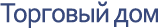 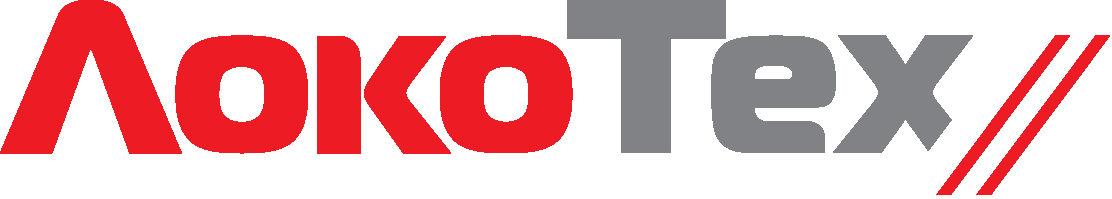 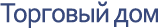 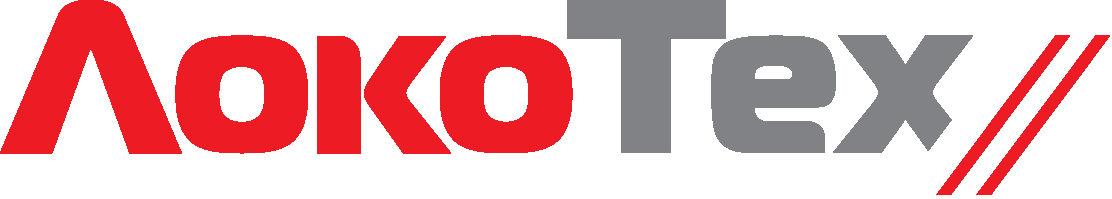 